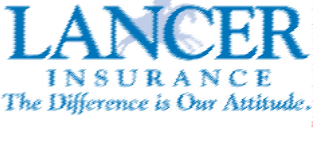 General: (516) 431-9191Underwriting: (516) 431-6200 • Fax: (516) 431-0488370 West Park Avenue, P.O. Box 9004, Long Beach, NY 11561-9004 www.lancerinsurance.com/commauto.htmlCorporate or Individual Name (Include DBA):  			 Location Address:		Location No.: 	         Broker:	Broker Telephone No.: ( )	Rating InformationTruckers Code 99743:Number of IndividualsPayroll or CostSubject to maximum ofNo. of Officers, Individual Insureds and Co-Partners: 		$	$27,500 per personTotal Number of other Employees:			$		Full payroll of all employees,Excluding Drivers, Helpers, and WarehousemenIndependent Contractor Cost:	$excluding Drivers, Helpers and WarehousemenTotal Independent Contractor CostWarehouse Code 99938:No. of Employees involved in Warehouse Operation:	 		$		Full payroll of all WarehousemenPlumbing Code 98483:No. of Employees involved in installment process:	 		$	Full payroll of all employeesIncluding Drivers and Helpers involved in installationincluding Drivers and Helpers involved in installationTotal Payroll:	$		A (1,2,3) + B + C = Total PayrollThe Total Payroll calculated above should be inserted in the Payroll field on Page 1 of the Trucker’s General Liability Application. A separate Trucker’s General Liability Payroll Worksheet should be completed for each location. Make certain the Total Payroll corresponds to the correct Location. Attach worksheet(s) to corresponding Trucker’s General Liability Application.Truckers General Liability Payroll Worksheet 10/12	Page 1 of 1